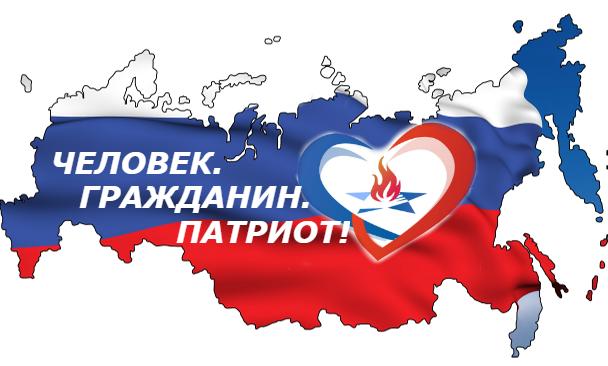 «Патриотическое воспитание дошкольников через ознакомление с родным Псковским краем»Любовь к Родине – не отвлеченное понятие, но реальная душевная сила, требующая организации, развития и культуры.Толстой А. НЗа последнее время в нашей стране происходят большие перемены - Россия переживает один из не простых исторических периодов. Идея воспитания патриотизма и гражданственности, приобретая все большее общественное значение, становится задачей государственной важности. Чувство патриотизма многогранно по содержанию. Это любовь к родным местам, и гордость за свой народ, и ощущение своей неразрывности с окружающим миром, и желание сохранить и преумножить богатства своей страны. Как бы, не менялось общество, мы не должны переставать любить свою малую и большую Родину и воспитывать это чувство в детях.     Дошкольный возраст – это оптимальный период становления личности, где закладываются базовые системы ценностей, здоровый образ жизни, толерантное отношение к людям разных народов, экологически целесообразное поведение в природе. Для того чтобы ребенок проявлял интерес к Родине, необходимо обогатить его жизненный опыт яркими впечатлениями, дать необходимые знания и умения.Ребенок должен понимать, что каждый человек. Независимо от возраста – часть своего народа, рода, что у каждого человека есть своя Родина, и нужно жить так, чтобы было хорошо всем вокруг. Помочь дошкольникам шире познакомится с родным краем, понять его историю, культуру и их взаимосвязь с предметами и объектами окружающей действительности и жизни общества, принять участие в созидательной деятельности – в этом заключается главный смысл работы по патриотическому воспитанию.Основные задачи по воспитанию патриотизма у детей, через ознакомление с родным краем:1. Знакомить детей с историей развития родного Псковского края.2. Прививать любовь к родной земле, природе, народным праздникам и обычаям.3. Способствовать формированию патриотических чувств, чувства гордости, поддерживать преемственность поколений.4. Продолжать учить отображать в творческих работах красоту родного края.5. Воспитывать бережное отношение к поселку, природе, архитектурным памятникам, уважение к своим землякам.6. Создать развивающую среду группы для более целостного восприятия детьми малой Родины.    Для того, чтобы воспитать у детей патриотическое воспитание, необходимо иметь опыт работы по данной теме, ознакомится с методической литературой, с программой с учетом ФГОС, составить систему работы, включающую перспективный план, конспекты, по разным образовательным областям (с учетом ФГОС).Чтобы заложить в ребенке основу народной культуры, понимание народных обычаев и традиций, включить в работу с детьми упражнения, игры, проекты, в структуру, которых вписывается региональный компонент. Благоприятный педагогический материал накапливается в устном народном творчестве, в народно – прикладном искусстве и различных промыслах, фольклорных и классических произведениях, в произведениях русских мастеров живописи, скульптуры, архитектуры, которые так близки и понятны детям дошкольного возраста. Поэтому приобщить детей любить родной край помогают художественные средства: стихи, загадки, народные песни и сказки, пословицы о Родине.Накопление опыта по патриотическому воспитанию – это система, которая предполагает поэтапное вхождение ребенка в данную сферу, начиная с младшего возраста.Чувство Родины начинается с восхищения тем, что видит ребенок пред собой, чему он изумляется и что вызывает отклик в его душе. И хотя многие впечатления еще не осознаны им глубоко, но пропущенные через детское восприятие, они играют огромную роль в становлении личности патриота.С младенчества ребенок слышит родную речь. У каждого народа свои сказки и все они передают от поколения к поколению основные нравственные ценности: добро, дружбу, взаимопомощь, трудолюбие. «Это - первые и блестящие попытки русской народной педагогики» - писал К. Д Ушинский.Таким образом, произведения устного народного творчества не только формируют любовь к традициям своего народа, но и способствуют развитию личности в духе патриотизма.Постепенно у дошкольников складывается «образ собственного дома» с его укладом, традициями, стилем взаимоотношений. Ребенок принимает свой дом таким, каков он есть и любит его. Это чувство «родительского дома» ложится в основу любви к Родине, Отчизне. Если в семье есть свои, только ей присущие привычки, правила (отмечать какие – то даты, готовить друг другу подарки, вместе отдыхать, то все это постепенно входит в социальный опыт ребенка и остается как приятные воспоминания детства, которые хочется пережить снова и снова, и именно они привязывают его к родному дому, родным людям.Дети младшего возраста должны знать название своей улицы и той, на которой находится детский сад. Внимание детей нужно привлечь к объектам, которые находятся на ближайших улицах, школа, магазин, почта, рассказать об их назначении, подчеркнуть, что все это создано для удобства людей.Все задачи нравственно – патриотического воспитания решаются во всех видах детской деятельности: на занятиях, в играх, в труде, быту, так как воспитывает в ребенке патриота вся его жизнь, в детском саду и дома, его взаимоотношение со сверстниками и взрослыми.В средней группе следующим этапом по воспитанию патриотизма является формирование личности ребенка, его воспитание как гражданина, патриота начинаются с воспитания чувств через мир положительных эмоций, через обязательное приобщение к культуре, обеспечение духовной и интеллектуальной пищей, в которой он так нуждается. Поэтому начинать работу по патриотическому воспитанию нужно с создания для детей, теплой, уютной атмосферы. Каждый день должен для ребенка быть наполнен радостью, улыбками, добрыми друзьями, веселыми играми, радостными чувствами. Ведь с воспитания чувства привязанности к родному дому, детскому саду, семье, начинается формирование того фундамента, на котором будет вырастать более сложное образование – чувство любви к своему Отечеству. Основным методом работы в средней группе являются беседы о родном крае, экскурсии к памятникам, в музей, рассматривание иллюстраций и фотографий города, края, природы республики и конечно тематические занятия на такие темы   «Мой родной край», «Природа родного края», «Мы на Псковщине живем».В старшей группе большое внимание уделяется нравственным идеалом, традициям народов, быта. Именно акцент на знание истории народа, его культуры помогает в дальнейшем с уважение и интересом относится к культурным традициям других народов.О важности приобщения дошкольника к культуре своего народа написано много, поскольку обращение к отечественному наследию воспитывает уважение, гордость за землю, на которой ты живешь. При этом нужно стараться научить детей мыслить путем создания и разрешения проблемных ситуаций, организации исследовательской, поисковой деятельности детей, направленной на развитие интеллекта.   По ознакомлению детей дошкольного возраста с родным краем входит тесная связь с семьей, с ячейкой общества и хранительницей национальных традиций. Не имея помощь и поддержку родителей было бы трудно достичь желаемого результата, ведь без примера взрослых, которые являются авторитетом в глазах детей, трудно привить детям любовь к Родному краю, к Родине.Исходя из опыта работы в этом направлении, можно утвердительно сказать, что дошкольникам особенно старшего возраста, доступно чувство любви к родному краю, родной природе, к своей Родине. А это и есть начало патриотизма, который рождается в процессе целенаправленного воспитания.  Очень важно продолжать дальнейшую работу в этом направлении, прививать детям дошкольного возраста чувство любви и привязанности к природным и культурным ценностям родного края, так как именно на этой основе воспитывается патриотизм.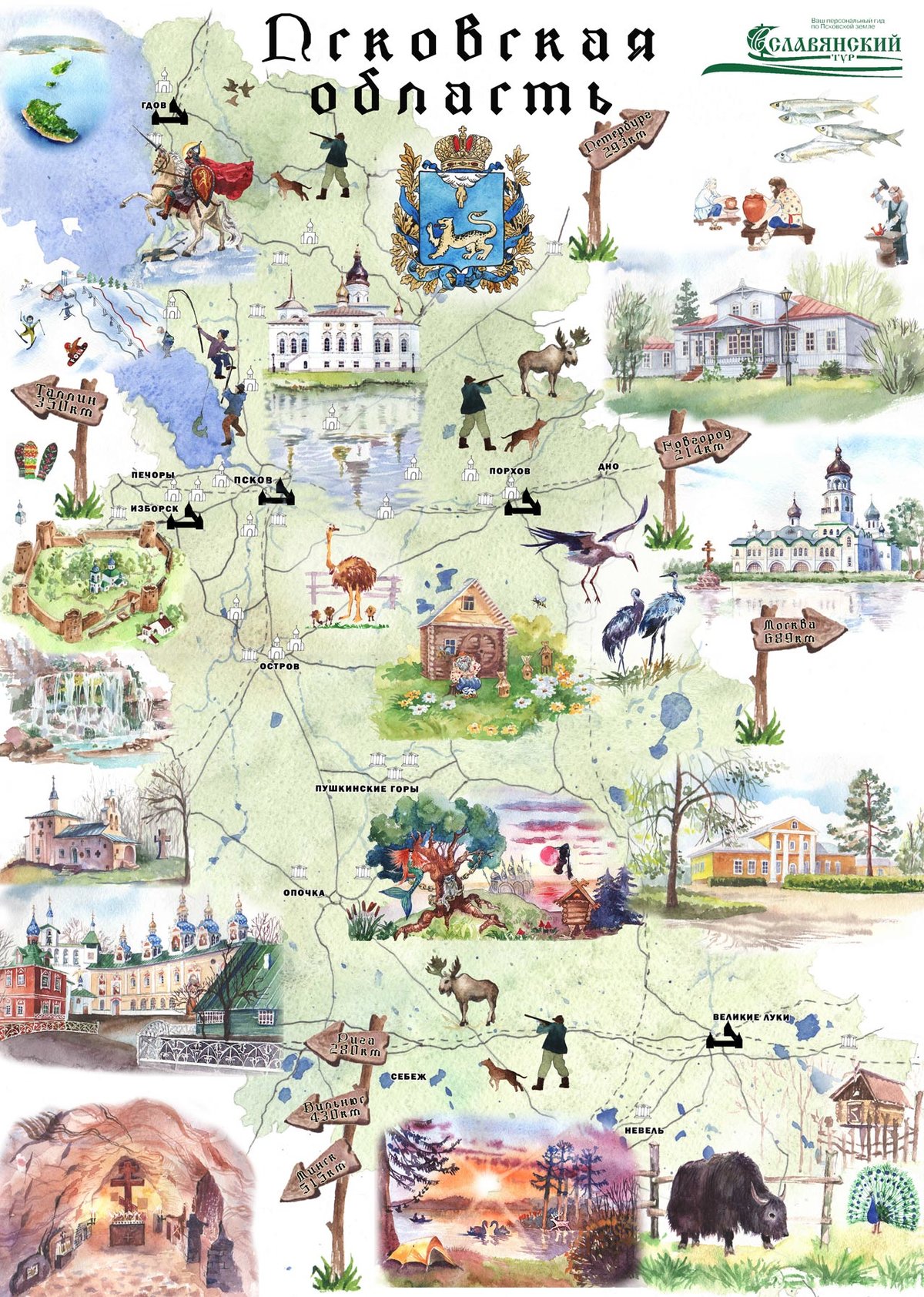 